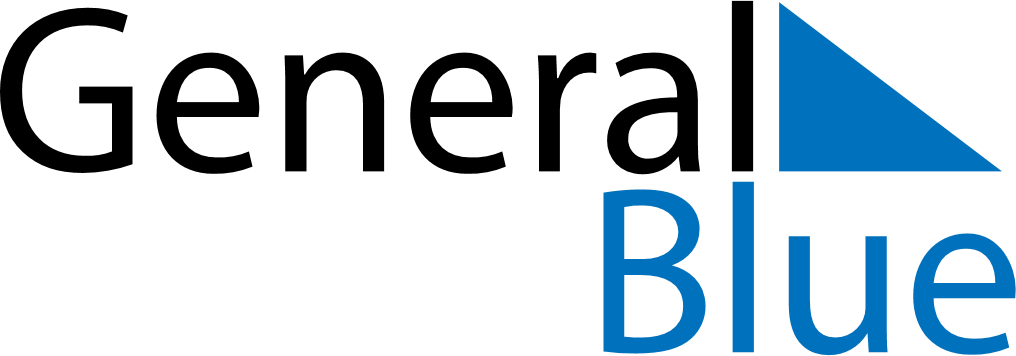 November 2024November 2024November 2024November 2024November 2024November 2024Pannonhalma, Gyor-Moson-Sopron, HungaryPannonhalma, Gyor-Moson-Sopron, HungaryPannonhalma, Gyor-Moson-Sopron, HungaryPannonhalma, Gyor-Moson-Sopron, HungaryPannonhalma, Gyor-Moson-Sopron, HungaryPannonhalma, Gyor-Moson-Sopron, HungarySunday Monday Tuesday Wednesday Thursday Friday Saturday 1 2 Sunrise: 6:32 AM Sunset: 4:32 PM Daylight: 9 hours and 59 minutes. Sunrise: 6:34 AM Sunset: 4:30 PM Daylight: 9 hours and 56 minutes. 3 4 5 6 7 8 9 Sunrise: 6:36 AM Sunset: 4:28 PM Daylight: 9 hours and 52 minutes. Sunrise: 6:37 AM Sunset: 4:27 PM Daylight: 9 hours and 49 minutes. Sunrise: 6:39 AM Sunset: 4:26 PM Daylight: 9 hours and 46 minutes. Sunrise: 6:40 AM Sunset: 4:24 PM Daylight: 9 hours and 44 minutes. Sunrise: 6:42 AM Sunset: 4:23 PM Daylight: 9 hours and 41 minutes. Sunrise: 6:43 AM Sunset: 4:21 PM Daylight: 9 hours and 38 minutes. Sunrise: 6:45 AM Sunset: 4:20 PM Daylight: 9 hours and 35 minutes. 10 11 12 13 14 15 16 Sunrise: 6:46 AM Sunset: 4:19 PM Daylight: 9 hours and 32 minutes. Sunrise: 6:48 AM Sunset: 4:17 PM Daylight: 9 hours and 29 minutes. Sunrise: 6:49 AM Sunset: 4:16 PM Daylight: 9 hours and 26 minutes. Sunrise: 6:51 AM Sunset: 4:15 PM Daylight: 9 hours and 24 minutes. Sunrise: 6:52 AM Sunset: 4:14 PM Daylight: 9 hours and 21 minutes. Sunrise: 6:54 AM Sunset: 4:13 PM Daylight: 9 hours and 18 minutes. Sunrise: 6:55 AM Sunset: 4:11 PM Daylight: 9 hours and 16 minutes. 17 18 19 20 21 22 23 Sunrise: 6:56 AM Sunset: 4:10 PM Daylight: 9 hours and 13 minutes. Sunrise: 6:58 AM Sunset: 4:09 PM Daylight: 9 hours and 11 minutes. Sunrise: 6:59 AM Sunset: 4:08 PM Daylight: 9 hours and 8 minutes. Sunrise: 7:01 AM Sunset: 4:07 PM Daylight: 9 hours and 6 minutes. Sunrise: 7:02 AM Sunset: 4:06 PM Daylight: 9 hours and 4 minutes. Sunrise: 7:04 AM Sunset: 4:05 PM Daylight: 9 hours and 1 minute. Sunrise: 7:05 AM Sunset: 4:05 PM Daylight: 8 hours and 59 minutes. 24 25 26 27 28 29 30 Sunrise: 7:06 AM Sunset: 4:04 PM Daylight: 8 hours and 57 minutes. Sunrise: 7:08 AM Sunset: 4:03 PM Daylight: 8 hours and 55 minutes. Sunrise: 7:09 AM Sunset: 4:02 PM Daylight: 8 hours and 53 minutes. Sunrise: 7:10 AM Sunset: 4:02 PM Daylight: 8 hours and 51 minutes. Sunrise: 7:12 AM Sunset: 4:01 PM Daylight: 8 hours and 49 minutes. Sunrise: 7:13 AM Sunset: 4:00 PM Daylight: 8 hours and 47 minutes. Sunrise: 7:14 AM Sunset: 4:00 PM Daylight: 8 hours and 45 minutes. 